                               ПРОЕКТ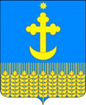 ПОСТАНОВЛЕНИЕАДМИНИСТРАЦИИ УСПЕНСКОГО СЕЛЬСКОГО ПОСЕЛЕНИЯ БЕЛОГЛИНСКОГО РАЙОНАот _______20____г.                                                                                          №_____ст-ца УспенскаяВ соответствии с Указом Президента Российской Федерации от 16 августа 2021 года № 478 «О Национальном плане противодействия коррупции на 2021 – 2024 годы»:1. Внести изменения в постановление администрации Успенского сельского поселения Белоглинского района от 11 января 2021 года № 01 «О мерах по противодействию коррупции в органах местного самоуправления Успенского сельского поселения Белоглинского района» изложив приложение к постановлению в новой редакции (прилагается).2. Постановление администрации Успенского сельского поселения Белоглинского района от _________ года № _____ «О внесении изменений в постановление администрации Успенского сельского поселения Белоглинского района от 11 января 2021 года № 01 «О мерах по противодействию коррупции в органах местного самоуправления Успенского сельского поселения Белоглинского района»» признать утратившим силу.         3. Специалисту 2 категории администрации Успенского сельского поселения Белоглинского района А.В. Дергаусовой обнародовать настоящее постановление и разместить на официальном сайте администрации Успенского сельского поселения Белоглинского района (www.admuspenskoesp.ru).4. Контроль над выполнением настоящего постановления оставляю за собой.5. Постановление вступает в силу со дня его подписания.Глава Успенского сельского поселения Белоглинского района                                                                       Г.Ю. Гусейнова ПРИЛОЖЕНИЕ № 1к постановлению администрацииУспенского сельского поселения Белоглинского районаот _________20_____ г.  № _____ПРИЛОЖЕНИЕ № 1к постановлению администрацииУспенского сельского поселения Белоглинского районаот 11.01.2021 г.  № 01ПЛАНпротиводействия коррупции в органах местного самоуправления Успенского сельского поселения Белоглинского района на 2021 годПРИЛОЖЕНИЕ № 2к постановлению администрацииУспенского сельского поселения Белоглинского районаот _______20____г.  № ___ПРИЛОЖЕНИЕ № 2к постановлению администрацииУспенского сельского поселения Белоглинского районаот 11.01.2021 г.  № 01ПЛАНМероприятий по противодействию коррупции в администрации Успенского сельского поселенияБелоглинского районаО внесении изменений в постановление администрации Успенского сельского поселения Белоглинского района от 11 января 2021 года № 01 «О мерах по противодействию коррупции в органах местного самоуправления Успенского сельского поселения Белоглинского района»№ п/пМероприятиеМероприятиеОтветственный исполнительСрок исполнения122341. Организация проведения администрацией Успенского сельского поселения Белоглинского района мониторинга правоприменения нормативных правовых актов Успенского сельского поселения Белоглинского района в целях реализации антикоррупционной политики и устранения коррупциогенных факторов1. Организация проведения администрацией Успенского сельского поселения Белоглинского района мониторинга правоприменения нормативных правовых актов Успенского сельского поселения Белоглинского района в целях реализации антикоррупционной политики и устранения коррупциогенных факторов1. Организация проведения администрацией Успенского сельского поселения Белоглинского района мониторинга правоприменения нормативных правовых актов Успенского сельского поселения Белоглинского района в целях реализации антикоррупционной политики и устранения коррупциогенных факторов1. Организация проведения администрацией Успенского сельского поселения Белоглинского района мониторинга правоприменения нормативных правовых актов Успенского сельского поселения Белоглинского района в целях реализации антикоррупционной политики и устранения коррупциогенных факторов1. Организация проведения администрацией Успенского сельского поселения Белоглинского района мониторинга правоприменения нормативных правовых актов Успенского сельского поселения Белоглинского района в целях реализации антикоррупционной политики и устранения коррупциогенных факторов1.1Проведение обобщения, анализа и оценки информации о практике применения нормативных правовых актов Успенского сельского поселения Белоглинского района при осуществлении мониторинга правопримененияПроведение обобщения, анализа и оценки информации о практике применения нормативных правовых актов Успенского сельского поселения Белоглинского района при осуществлении мониторинга правопримененияСпециалист 2 категорииА.В. ДергаусоваТекущий – на регулярной основе, в соответствии с утвержденными планами проведения мониторингов правоприменения; оперативный – в течение первого года действия нормативных правовых актов края1.2.Принятие (издание), изменение или признание утратившими силу (отмена) нормативных правовых актов Успенского сельского поселения Белоглинского района, направленных на устранение нарушений, выявленных при мониторинге правоприменения.Принятие (издание), изменение или признание утратившими силу (отмена) нормативных правовых актов Успенского сельского поселения Белоглинского района, направленных на устранение нарушений, выявленных при мониторинге правоприменения.Специалист 2 категорииА.В. ДергаусоваПо итогам выполнения пункта 1.12. Противодействие коррупции в Успенском сельском поселении Белоглинского района. Совершенствование работы по профилактике коррупционных и иных правонарушений2. Противодействие коррупции в Успенском сельском поселении Белоглинского района. Совершенствование работы по профилактике коррупционных и иных правонарушений2. Противодействие коррупции в Успенском сельском поселении Белоглинского района. Совершенствование работы по профилактике коррупционных и иных правонарушений2. Противодействие коррупции в Успенском сельском поселении Белоглинского района. Совершенствование работы по профилактике коррупционных и иных правонарушений2. Противодействие коррупции в Успенском сельском поселении Белоглинского района. Совершенствование работы по профилактике коррупционных и иных правонарушений2.1.Организация мероприятий по профессиональному развитию в области противодействия коррупции  для муниципальных служащих Успенского сельского поселения Белоглинского района, в должностные обязанности которых входит участие в противодействии коррупции, в том числе их обучение по дополнительным профессиональным программам в области противодействия коррупцииОрганизация мероприятий по профессиональному развитию в области противодействия коррупции  для муниципальных служащих Успенского сельского поселения Белоглинского района, в должностные обязанности которых входит участие в противодействии коррупции, в том числе их обучение по дополнительным профессиональным программам в области противодействия коррупцииСпециалист 2 категорииА.В. ДергаусоваВ течении года2.2.Организация мероприятий по профессиональному развитию в области противодействия коррупции для лиц, впервые поступивших на муниципальную службу Успенского сельского поселения Белоглинского района и замещающих должности, связанные с соблюдением антикоррупционных стандартовОрганизация мероприятий по профессиональному развитию в области противодействия коррупции для лиц, впервые поступивших на муниципальную службу Успенского сельского поселения Белоглинского района и замещающих должности, связанные с соблюдением антикоррупционных стандартовСпециалист 2 категорииА.В. ДергаусоваВ течении года2.3.Организация мероприятий по профессиональному развитию в области противодействия коррупции для муниципальных служащих Успенского сельского поселения Белоглинского района (работников), в должностные обязанности которых входит участие в проведении закупок товаров, работ, услуг для обеспечения государственных нужд Успенского сельского поселения Белоглинского района, в том числе их обучение по дополнительным профессиональным программам в области противодействия коррупцииОрганизация мероприятий по профессиональному развитию в области противодействия коррупции для муниципальных служащих Успенского сельского поселения Белоглинского района (работников), в должностные обязанности которых входит участие в проведении закупок товаров, работ, услуг для обеспечения государственных нужд Успенского сельского поселения Белоглинского района, в том числе их обучение по дополнительным профессиональным программам в области противодействия коррупцииНачальник финансового отдела администрации Т.В. ПятыгинаВ течении года2.4.Информирование муниципальных служащих Успенского сельского поселения Белоглинского района о требованиях законодательства Российской Федерации о противодействии коррупции и его изменениях, формирование антикоррупционного поведенияИнформирование муниципальных служащих Успенского сельского поселения Белоглинского района о требованиях законодательства Российской Федерации о противодействии коррупции и его изменениях, формирование антикоррупционного поведенияСпециалист 2 категорииА.В. ДергаусоваВ течении года2.5Анализ сведений о доходах, расходах, об имуществе и обязательствах имущественного характера, представленных лицами, замещающими муниципальные должности Успенского сельского поселения Белоглинского района, должности муниципальной службы Успенского сельского поселения Белоглинского района, лицами, замещающими муниципальные должности, руководителями государственных учреждений Успенского сельского поселения Белоглинского районаАнализ сведений о доходах, расходах, об имуществе и обязательствах имущественного характера, представленных лицами, замещающими муниципальные должности Успенского сельского поселения Белоглинского района, должности муниципальной службы Успенского сельского поселения Белоглинского района, лицами, замещающими муниципальные должности, руководителями государственных учреждений Успенского сельского поселения Белоглинского районаСпециалист 2 категорииА.В. ДергаусоваВ течении года2.6.Осуществление проверок достоверности и полноты сведений о доходах, расходах, об имуществе и обязательствах имущественного характера, соблюдения запретов и ограничений, исполнения обязанностей, установленных в целях противодействия коррупции, в отношении лиц, замещающих муниципальные должности Успенского сельского поселения Белоглинского района, муниципальных служащих Успенского сельского поселения Белоглинского района, лиц, замещающих муниципальные должностиОсуществление проверок достоверности и полноты сведений о доходах, расходах, об имуществе и обязательствах имущественного характера, соблюдения запретов и ограничений, исполнения обязанностей, установленных в целях противодействия коррупции, в отношении лиц, замещающих муниципальные должности Успенского сельского поселения Белоглинского района, муниципальных служащих Успенского сельского поселения Белоглинского района, лиц, замещающих муниципальные должностиСпециалист 2 категорииА.В. ДергаусоваВ течении года2.7.Мониторинг исполнения муниципальными служащими Успенского сельского поселения Белоглинского района обязанности передавать принадлежащие им ценные бумаги (доли участия, паи в уставных (складочных)  капиталах организаций) в доверительное управление в целях предотвращения или урегулирования конфликта интересовМониторинг исполнения муниципальными служащими Успенского сельского поселения Белоглинского района обязанности передавать принадлежащие им ценные бумаги (доли участия, паи в уставных (складочных)  капиталах организаций) в доверительное управление в целях предотвращения или урегулирования конфликта интересовСпециалист 2 категорииА.В. ДергаусоваВ течении года2.8.Организация работы по рассмотрению уведомлений муниципальных служащих Успенского сельского поселения Белоглинского района о факте обращения в целях склонения к совершению коррупционных правонарушенийОрганизация работы по рассмотрению уведомлений муниципальных служащих Успенского сельского поселения Белоглинского района о факте обращения в целях склонения к совершению коррупционных правонарушенийСпециалист 2 категорииА.В. ДергаусоваВ течении года2.9.Осуществление контроля исполнения муниципальными служащими Успенского сельского поселения Белоглинского района обязанности по предварительному уведомлению представителя нанимателя о выполнении иной оплачиваемой работыОсуществление контроля исполнения муниципальными служащими Успенского сельского поселения Белоглинского района обязанности по предварительному уведомлению представителя нанимателя о выполнении иной оплачиваемой работыСпециалист 2 категорииА.В. ДергаусоваВ течении года2.10.Мониторинг исполнения установленного порядка сообщения муниципальными служащими Успенского сельского поселения Белоглинского района о получении подарков в связи с их должностным положением или исполнением ими служебных (должностных) обязанностейМониторинг исполнения установленного порядка сообщения муниципальными служащими Успенского сельского поселения Белоглинского района о получении подарков в связи с их должностным положением или исполнением ими служебных (должностных) обязанностейСпециалист 2 категорииА.В. ДергаусоваВ течении года2.11.Мониторинг соблюдения порядка участия лиц, замещающих муниципальные должности Успенского сельского поселения Белоглинского района, в управлении коммерческими и некоммерческими организациямиМониторинг соблюдения порядка участия лиц, замещающих муниципальные должности Успенского сельского поселения Белоглинского района, в управлении коммерческими и некоммерческими организациямиСпециалист 2 категорииА.В. ДергаусоваВ течении года2.12.Осуществление мероприятий по информированию граждан о требованиях законодательства о противодействии коррупции и создание в обществе атмосферы нетерпимости к коррупционным проявлениям с привлечением представителей некоммерческих организаций, уставная деятельность которых связана с противодействием коррупции, а также других институтов гражданского обществаОсуществление мероприятий по информированию граждан о требованиях законодательства о противодействии коррупции и создание в обществе атмосферы нетерпимости к коррупционным проявлениям с привлечением представителей некоммерческих организаций, уставная деятельность которых связана с противодействием коррупции, а также других институтов гражданского обществаСпециалист 2 категорииА.В. ДергаусоваВ течении года2.13.Создание и продвижение социальной антикоррупционной рекламы, осуществление комплекса иных информационно – просветительских мероприятий антикоррупционной направленностиСоздание и продвижение социальной антикоррупционной рекламы, осуществление комплекса иных информационно – просветительских мероприятий антикоррупционной направленностиСпециалист 2 категорииА.В. ДергаусоваВ течении года2.14.Проведение комплекса мероприятий по обеспечению открытости и прозрачности процедур (правил) определения стоимости находящихся в муниципальной собственности Успенского сельского поселения Белоглинского района объектов недвижимого имущества и акций (долей участия в уставных (складочных) капиталах и паев в паевых фондах организаций) при принятии решений о распоряжении указанным имуществом путем отчуждения, передачи в аренду, внесения в уставный капитал или паевой фонд организации имущественного взноса, а также при приобретении объектов недвижимого имущества и акций (долей участия в уставных (складочных) капиталах и паев в паевых фондах организаций) в муниципальную собственность Успенского сельского поселения Белоглинского районаПроведение комплекса мероприятий по обеспечению открытости и прозрачности процедур (правил) определения стоимости находящихся в муниципальной собственности Успенского сельского поселения Белоглинского района объектов недвижимого имущества и акций (долей участия в уставных (складочных) капиталах и паев в паевых фондах организаций) при принятии решений о распоряжении указанным имуществом путем отчуждения, передачи в аренду, внесения в уставный капитал или паевой фонд организации имущественного взноса, а также при приобретении объектов недвижимого имущества и акций (долей участия в уставных (складочных) капиталах и паев в паевых фондах организаций) в муниципальную собственность Успенского сельского поселения Белоглинского районаНачальник финансового отделаТ.В. ПятыгинаВ течении года2.15Мониторинг соблюдения законодательства Российской Федерации о противодействии коррупции в унитарных предприятиях Успенского сельского поселения Белоглинского района, учреждениях Успенского сельского поселения Белоглинского района, координацию и регулирование деятельности которых в соответствии с установленной ведомственной (отраслевой) принадлежностью осуществляют муниципальные служащие Успенского сельского поселения Белоглинского районаМониторинг соблюдения законодательства Российской Федерации о противодействии коррупции в унитарных предприятиях Успенского сельского поселения Белоглинского района, учреждениях Успенского сельского поселения Белоглинского района, координацию и регулирование деятельности которых в соответствии с установленной ведомственной (отраслевой) принадлежностью осуществляют муниципальные служащие Успенского сельского поселения Белоглинского районаСпециалист 2 категорииА.В. ДергаусоваВ течении года3. Создание эффективной системы обратной связи с гражданами и организациями3. Создание эффективной системы обратной связи с гражданами и организациями3. Создание эффективной системы обратной связи с гражданами и организациями3. Создание эффективной системы обратной связи с гражданами и организациями3. Создание эффективной системы обратной связи с гражданами и организациями3.1.Организация работы телефона "горячей линии" администрации Успенского сельского поселения Белоглинского района по вопросам противодействия коррупции: прием, регистрация и рассмотрение поступивших обращений граждан и организаций, информации о фактах коррупции в администрацию Успенского сельского поселения Белоглинского района  или нарушениях муниципальных служащих Успенского сельского поселения Белоглинского района требований к служебному (должностному) поведениюОрганизация работы телефона "горячей линии" администрации Успенского сельского поселения Белоглинского района по вопросам противодействия коррупции: прием, регистрация и рассмотрение поступивших обращений граждан и организаций, информации о фактах коррупции в администрацию Успенского сельского поселения Белоглинского района  или нарушениях муниципальных служащих Успенского сельского поселения Белоглинского района требований к служебному (должностному) поведениюСпециалист 2 категории А.В. ДергаусоваВ течении года3.2.Организация работы по рассмотрению сообщений, поступивших по различным каналам получения информации ("горячая линия", телефон доверия, электронная приемная), по которым граждане могут конфиденциально, не опасаясь преследования, сообщать о возможных коррупционных правонарушениях, а также анализ практики рассмотрения и проверки полученной информации и принимаемых мер реагирования Организация работы по рассмотрению сообщений, поступивших по различным каналам получения информации ("горячая линия", телефон доверия, электронная приемная), по которым граждане могут конфиденциально, не опасаясь преследования, сообщать о возможных коррупционных правонарушениях, а также анализ практики рассмотрения и проверки полученной информации и принимаемых мер реагирования Специалист 2 категорииА.В. ДергаусоваВ течении года4. Мероприятия по противодействию коррупции, рекомендуемые органам местного самоуправления Успенского сельского поселения Белоглинского района4. Мероприятия по противодействию коррупции, рекомендуемые органам местного самоуправления Успенского сельского поселения Белоглинского района4. Мероприятия по противодействию коррупции, рекомендуемые органам местного самоуправления Успенского сельского поселения Белоглинского района4. Мероприятия по противодействию коррупции, рекомендуемые органам местного самоуправления Успенского сельского поселения Белоглинского района4. Мероприятия по противодействию коррупции, рекомендуемые органам местного самоуправления Успенского сельского поселения Белоглинского района4.1. Оценка восприятия уровня коррупции и мониторинг коррупционных рисков4.1. Оценка восприятия уровня коррупции и мониторинг коррупционных рисков4.1. Оценка восприятия уровня коррупции и мониторинг коррупционных рисков4.1. Оценка восприятия уровня коррупции и мониторинг коррупционных рисков4.1. Оценка восприятия уровня коррупции и мониторинг коррупционных рисков4.1.1.Оценка восприятия уровня коррупции в сельском поселении, размещение результатов в средствах массовой информации на официальных сайтах местного самоуправления в информационно – телекоммуникационной сети "Интернет"Оценка восприятия уровня коррупции в сельском поселении, размещение результатов в средствах массовой информации на официальных сайтах местного самоуправления в информационно – телекоммуникационной сети "Интернет"Специалист 2 категорииА.В. Дергаусоваежегодно4.1.2.Проведение мониторинга коррупционных рисков в органах местного самоуправления Успенского сельского поселения Белоглинского района, размещение результатов в средствах массовой информации и на официальных сайтах органов местного самоуправления в информационно - телекоммуникационной сети "Интернет"Проведение мониторинга коррупционных рисков в органах местного самоуправления Успенского сельского поселения Белоглинского района, размещение результатов в средствах массовой информации и на официальных сайтах органов местного самоуправления в информационно - телекоммуникационной сети "Интернет"Специалист 2 категорииА.В. Дергаусоваежегодно4.2. Противодействие коррупции в органах местного самоуправления Успенского сельского поселения Белоглинского района4.2. Противодействие коррупции в органах местного самоуправления Успенского сельского поселения Белоглинского района4.2. Противодействие коррупции в органах местного самоуправления Успенского сельского поселения Белоглинского района4.2. Противодействие коррупции в органах местного самоуправления Успенского сельского поселения Белоглинского района4.2. Противодействие коррупции в органах местного самоуправления Успенского сельского поселения Белоглинского района4.2.1.4.2.1.Организация мероприятий по профессиональному развитию в области противодействия коррупции для муниципальных служащих, в должностные обязанности которых входит участие в противодействии коррупции, в том числе их обучение по дополнительным профессиональным программам в области противодействия коррупцииСпециалист 2 категорииА.В. ДергаусоваВ течении года4.2.2.4.2.2.Организация мероприятий по профессиональному развитию в области противодействия коррупции для лиц, впервые поступивших на муниципальную службу, и замещающих должности, связанные с соблюдением антикоррупционных стандартовСпециалист 2 категорииА.В. ДергаусоваВ течении года4.2.3.4.2.3.Организация мероприятий по профессиональному развитию в области противодействия коррупции для муниципальных служащих, в должностные обязанности которых входит участие в проведении закупок товаров, работ, услуг для обеспечения муниципальных нужд, в том числе их обучение по дополнительным профессиональным программам в области противодействия коррупцииСпециалист 2 категорииА.В. ДергаусоваВ течении года4.2.4.4.2.4.Анализ сведений о доходах, об имуществе и обязательствах имущественного характера, представленных гражданами, претендующими на замещение должностей муниципальной службы, муниципальными служащими, руководителями муниципальных учрежденийСпециалист 2 категорииА.В. ДергаусоваВ течении года4.2.5.4.2.5.Осуществление проверок достоверности и полноты сведений о доходах, об имуществе и обязательствах имущественного характера, соблюдения запретов и ограничений, исполнения обязанностей, установленных в целях противодействия коррупции, в отношении лиц, замещающих должности муниципальной службыСпециалист 2 категорииА.В. ДергаусоваВ течении года4.2.6.4.2.6.Организация работы по рассмотрению уведомлений муниципальных служащих о факте обращения в целях склонения к совершению коррупционных правонарушений Специалист 2 категорииА.В. ДергаусоваВ течении года4.2.7.4.2.7.Осуществление контроля исполнения муниципальными служащими обязанности по предварительному уведомлению представителя нанимателя (работодателя) о выполнении иной оплачиваемой работыСпециалист 2 категорииА.В. ДергаусоваВ течении года4.2.8.4.2.8.Мониторинг исполнения установленного порядка сообщения муниципальными служащими о получении подарка в связи с их должностным положением или исполнением ими должностных обязанностейСпециалист 2 категорииА.В. ДергаусоваВ течении года4.2.9.4.2.9.Мониторинг исполнения муниципальными служащими обязанностей передавать принадлежащие им ценные бумаги (доли участия, паи в уставных (складочных) капиталах организаций) в доверительное управление в целях предотвращения или урегулирования конфликта интересовСпециалист 2 категорииА.В. ДергаусоваВ течении года4.2.10.4.2.10.Мониторинг соблюдения порядка участия лиц, замещающих должности муниципальной службы, в управлении коммерческими и некоммерческими организациямиСпециалист 2 категорииА.В. ДергаусоваВ течении года4.2.11.4.2.11.Информирование муниципальных служащих о требованиях законодательства Российской Федерации о противодействии коррупции и его изменениях, формирование антикоррупционного поведенияСпециалист 2 категорииА.В. ДергаусоваВ течении года4.2.12.4.2.12.Проведение в установленном порядке антикоррупционной экспертизы проектов муниципальных нормативных актов Специалист 2 категорииА.В. ДергаусоваВ течении года4.2.13.4.2.13.Проведение в установленном порядке мониторинга правоприменения муниципальных нормативных правовых актовСпециалист 2 категорииА.В. ДергаусоваВ течении года4.2.14.4.2.14.Принятие (издание), изменение или признание утратившими силу (отмена) муниципальных нормативных правовых актов, направленных на устранение нарушений, выявленных при мониторинге правоприменения Специалист 2 категорииА.В. ДергаусоваВ течении года (по итогам реализации пункта 4.2.13.)4.2.15.4.2.15.Проведение комплекса мероприятий по обеспечению открытости и прозрачности процедур (правил) определения стоимости находящихся в муниципальной собственности объектов недвижимого имущества и акций (долей участия в уставных (складочных) капиталах и паев в паевых фондах организаций) при принятии решений о распоряжении указанным имуществом путем отчуждения, передачи в аренду, внесения в уставный капитал или паевой фонд организации имущественного взноса, а также при приобретении объектов недвижимого имущества и акций (долей участия в уставных (складочных) капиталах и паев в паевых фондах организаций) в муниципальную собственностьСпециалист 2 категорииА.В. ДергаусоваВ течении года4.2.16.4.2.16.Мониторинг соблюдения законодательства Российской Федерации о противодействии коррупции в муниципальных унитарных предприятиях и муниципальных учрежденияхСпециалист 2 категорииА.В. ДергаусоваВ течении года4.2.17.4.2.17.Организация работы по рассмотрению сообщений, поступивших по различным каналам получения информации ("горячая линия", телефон доверия, электронная приемная), по которым граждане могут конфиденциально, не опасаясь преследования, сообщать о возможных коррупционных правонарушениях, а также анализ практики рассмотрения и проверки полученной информации и принимаемых мер реагированияСпециалист 2 категорииА.В. ДергаусоваВ течении года4.3. Совершенствование взаимодействия органов местного самоуправления со средствами массовой информации, населением и институтами гражданского общества по вопросам противодействия коррупции4.3. Совершенствование взаимодействия органов местного самоуправления со средствами массовой информации, населением и институтами гражданского общества по вопросам противодействия коррупции4.3. Совершенствование взаимодействия органов местного самоуправления со средствами массовой информации, населением и институтами гражданского общества по вопросам противодействия коррупции4.3. Совершенствование взаимодействия органов местного самоуправления со средствами массовой информации, населением и институтами гражданского общества по вопросам противодействия коррупции4.3. Совершенствование взаимодействия органов местного самоуправления со средствами массовой информации, населением и институтами гражданского общества по вопросам противодействия коррупции4.3.1.4.3.1.Создание и продвижение социальной антикоррупционной рекламы, осуществление комплекса иных информационно – просветительских мероприятий антикоррупционной направленностиСпециалист 2 категорииА.В. ДергаусоваВ течение года4.3.2.4.3.2.Осуществление мероприятий по информированию граждан о требованиях законодательства о противодействии коррупции и создание в обществе атмосферы нетерпимости к коррупционным проявлениям с привлечением представителей некоммерческих организаций, уставная деятельность которых связана с противодействием коррупции, а также других институтов гражданского обществаСпециалист 2 категорииА.В. ДергаусоваВ течении года№ п/пМероприятиеОтветственный исполнительСрок исполнения12341. Организация проведения мониторинга правоприменения нормативных правовых актов главы администрации Успенского сельского поселения Белоглинского района в целях реализации антикоррупционной политики и устранения коррупциогенных факторов1. Организация проведения мониторинга правоприменения нормативных правовых актов главы администрации Успенского сельского поселения Белоглинского района в целях реализации антикоррупционной политики и устранения коррупциогенных факторов1. Организация проведения мониторинга правоприменения нормативных правовых актов главы администрации Успенского сельского поселения Белоглинского района в целях реализации антикоррупционной политики и устранения коррупциогенных факторов1. Организация проведения мониторинга правоприменения нормативных правовых актов главы администрации Успенского сельского поселения Белоглинского района в целях реализации антикоррупционной политики и устранения коррупциогенных факторов1.1.Проведение обобщения, анализа и оценки информации о практике применения нормативных правовых актов Успенского сельского поселения Белоглинского района при осуществлении мониторинга правоприменения Специалист 2 категории администрацииА.В. ДергаусоваТекущий – на регулярной основе, в соответствии с утвержденным планом проведения мониторинга правоприменения; оперативный – в течение первого года действия нормативных правовых актов края 1.2.Принятие (издание), изменение или признание утратившими силу (отмена) нормативных правовых актов Успенского сельского поселения Белоглинского района, направленных на устранение нарушений, выявленных при мониторинге правопримененияСпециалист 2 категории администрацииА.В. ДергаусоваПо итогам выполнения пункта 1.1.2. Противодействие коррупции в администрации Успенского сельского поселения Белоглинского района. Совершенствование работы по профилактике коррупционных и иных правонарушений2. Противодействие коррупции в администрации Успенского сельского поселения Белоглинского района. Совершенствование работы по профилактике коррупционных и иных правонарушений2. Противодействие коррупции в администрации Успенского сельского поселения Белоглинского района. Совершенствование работы по профилактике коррупционных и иных правонарушений2. Противодействие коррупции в администрации Успенского сельского поселения Белоглинского района. Совершенствование работы по профилактике коррупционных и иных правонарушений2.1.Организация мероприятий по профессиональному развитию в области противодействия коррупции для муниципальных служащих Успенского сельского поселения Белоглинского района, в должностные обязанности которых входит участие в противодействии коррупции, в том числе их обучение по дополнительным профессиональным программам в области противодействия коррупцииСпециалист 2 категории администрацииА.В. ДергаусоваВ течении года2.2.Организация мероприятий по профессиональному развитию в области коррупции для лиц, впервые поступивших на муниципальную службу Успенского сельского поселения Белоглинского района и замещающих должности, связанные с соблюдением антикоррупционных стандартов Специалист 2 категории администрацииА.В. ДергаусоваВ течении года2.3.Организация мероприятий по профессиональному развитию в области  противодействия коррупции для муниципальных служащих Успенского сельского поселения Белоглинского района, в должностные обязанности которых входит участие в проведении закупок товаров, работ, услуг для обеспечения муниципальных нужд Успенского сельского поселения Белоглинского района, в том числе их обучение по дополнительным профессиональным программам в области противодействия коррупцииСпециалист 2 категории администрацииА.В. ДергаусоваВ течении года2.4.Информирование муниципальных служащих Успенского сельского поселения Белоглинского района о требованиях законодательства Российской Федерации о противодействии коррупции и его изменениях, формирование антикоррупционного поведенияСпециалист 2 категории администрацииА.В. ДергаусоваВ течении года2.5.Анализ сведений о доходах, расходах, об имуществе и обязательствах имущественного характера, представленных лицами, замещающими муниципальные должности Успенского сельского поселения Белоглинского района, должности муниципальной службы Успенского сельского поселения Белоглинского района, лицами, замещающими муниципальные должности, руководителями муниципальных учреждений Успенского сельского поселения Белоглинского районаСпециалист 2 категории администрацииА.В. ДергаусоваВ течении года2.6.Осуществление проверок достоверности и полноты сведений о доходах, расходах, об имуществе и обязательствах имущественного характера, соблюдения запретов и ограничений, исполнения обязанностей, установленных в целях противодействия коррупции, в отношении лиц, замещающих муниципальные должности Успенского сельского поселения Белоглинского района, муниципальных служащих Успенского сельского поселения Белоглинского района, лиц, замещающих муниципальные должностиСпециалист 2 категории администрацииА.В. ДергаусоваВ течении года2.7.Мониторинг исполнения муниципальными служащими Успенского сельского поселения Белоглинского района обязанности передавать принадлежащие им ценные бумаги (доли участия, паи в уставных (складочных) капиталах организаций) в доверительное управление в целях предотвращения или урегулирования конфликта интересовСпециалист 2 категории администрацииА.В. ДергаусоваВ течении года2.8.Мониторинг соблюдения порядка участия лиц, замещающих муниципальные должности Успенского сельского поселения Белоглинского района, муниципальные должности, в управлении коммерческими и некоммерческими организациямиСпециалист 2 категории администрацииА.В. ДергаусоваВ течении года2.9.Организация работы по рассмотрению уведомлений муниципальных служащих Успенского сельского поселения Белоглинского района о факте обращения в целях склонения к совершению коррупционных правонарушенийСпециалист 2 категории администрацииА.В. ДергаусоваВ течении года2.10.Осуществление контроля исполнения муниципальными служащими Успенского сельского поселения Белоглинского района обязанности по предварительному уведомлению представителя нанимателя о выполнении иной оплачиваемой работыСпециалист 2 категории администрацииА.В. ДергаусоваВ течении года2.11.Мониторинг исполнения установленного порядка сообщения муниципальными служащими Успенского сельского поселения Белоглинского района о получении подарка в связи с их должностным положением или исполнением ими служебных (должностных) обязанностей Специалист 2 категории администрацииА.В. ДергаусоваВ течении года2.12.Осуществление мероприятий по информированию граждан о требованиях законодательства о противодействии коррупции и создание в обществе атмосферы нетерпимости к коррупционным проявлениям с привлечением представителей некоммерческих организаций, уставная деятельность которых связана с противодействием коррупции, а также других институтов гражданского обществаСпециалист 2 категории администрацииА.В. ДергаусоваВ течении года2.13.Мониторинг соблюдения законодательства Российской Федерации о противодействии коррупции в муниципальных унитарных предприятиях Успенского сельского поселения Белоглинского района, муниципальных учреждениях Успенского сельского поселения Белоглинского района, координацию и регулирование деятельности которых в соответствии с установленной ведомственной (отраслевой) принадлежностью  осуществляют исполнительные органы муниципальной службы Успенского сельского поселения Белоглинского районаСпециалист 2 категории администрацииА.В. ДергаусоваВ течении года3. Создание эффективной системы обратной связи с гражданами и организациями3. Создание эффективной системы обратной связи с гражданами и организациями3. Создание эффективной системы обратной связи с гражданами и организациями3. Создание эффективной системы обратной связи с гражданами и организациями3.1.Организация работы телефона "горячей линии" администрации Успенского сельского поселения Белоглинского района по вопросам противодействия коррупции: прием, регистрация и рассмотрение поступивших обращений граждан и организаций, информации о фактах коррупции в исполнительных органах муниципальной службы Успенского сельского поселения Белоглинского района или нарушениях муниципальными служащими Успенского сельского поселения Белоглинского района требований к служебному (должностному) поведениюСпециалист 2 категории администрацииА.В. ДергаусоваВ течении года3.2.Организация работы по рассмотрению сообщений, поступивших по различным каналам получения информации ("горячая линия", телефон доверия, электронная приемная), по которым граждане могут конфиденциально, не опасаясь преследования, сообщать о возможных коррупционных правонарушениях, а также анализ практики рассмотрения и проверки полученной информации и принимаемых мер реагированияСпециалист 2 категории администрацииА.В. ДергаусоваВ течении года